Dzień dobry, witam Was serdecznie,W tym tygodniu poznamy twórczość znanego polskiego pisarza Sławomira Mrożka. Wszystkie  zadania (a będzie ich 2) proszę przesłać na mój email: gosiacyboron@op.pl. W podsumowaniu naszych lekcji ponownie zamieściłam zadania domowe, które chcę ocenić.Pozdrawiam Was cieplutko i życzę udanej pracy!!!Temat: Sławomir Mrożek – przybliżenia postaci.Polecenie 1Przeczytaj i przepisz do zeszytu.Sławomir Mrożek (1930-2013) jest autorem dramatów, satyrycznych opowiadań, felietonów, powieści i innych tekstów prozatorskich. Co ciekawe, zadebiutował jako rysownik. Jego utwory dotyczą tematyki filozoficznej, obyczajowej, psychologicznej i politycznej. Temat: Być kimś innym „Artysta” Sławomira MrożkaNa dzisiejszej lekcji poznamy opowiadanie  Sławomira Mrożka pt. „Artysta”. To opowiadanie jest krótkie i z pewnością Wam się spodoba . Polecenie 1Przeczytaj opowiadanie znajdziesz je w podręczniku „Nowe słowa na start” klasa 8 str.232 lub skopiuj poniższy link i wklej w przeglądarkę:https://lekturygimnazjum.pl/artysta-slawomir-mrozek-tekst/Zadanie domoweWiem, że potrafisz pięknie malować, a zatem namaluj ilustrację do przeczytanego opowiadania i prześlij mi na email: gosia.cyboron@op.plTemat:  „Artysta” Sławomira Mrożka, dalsze rozważania.Mam nadzieję, że opowiadanie Wam się podobało. Dla utrwalenia przeczytaj poniższy tekst: O czym jest „Artysta”. Nie przepisuj do zeszytu. „Artysta” to opowiadanie o zbyt wygórowanej ambicji pewnego Koguta, który marzył, by zostać artystą.  Z ogłoszenia prasowego dowiedział się, że pewien Cyrk poszukuje zwierząt. Postanowił się zgłosić. Marzył o sławie i pieniądzach, a może nawet o wyjeździe za granicę. W drodze do Cyrku towarzyszył mu Lis oraz narrator. Gdy dotarli na miejsce, dyrektor przyjął ich na świeżym powietrzu i zapytał kim jest Kogut. Ten bez wahania skłamał, że jest lwem. Zapytany czy jest tego pewien, stwierdził, że może być ewentualnie tygrysem. Dyrektor niezbity z tropu poprosił, by Kogut zaryczał, co ten oczywiście zrobił. Tak jak umiał. Dyrektor Cyrku, owszem, pochwalił kandydata, ale stwierdził również, że są lepsze lwy i może go zatrudnić, ale jako koguta. Niedoszły artysta obraził się i parsknął, że nie będzie udawał ptaka dla przyjemności dyrektora. W drodze powrotnej narrator i świadek całej sytuacji zapytał o powód udawania lwa. Kogut milczał, ale Lis odpowiedział narratorowi pytaniem retorycznym, czy widział kiedy artystę bez ambicji.Zadanie domoweNapisz w punktach kolejność wydarzeń opowiadania pt „Artysta” i prześlij mi na adres email: gosia.cyboron@op.pl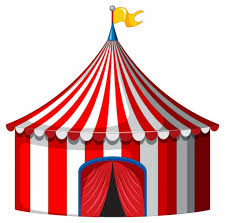 Temat: PersonifikacjaProszę przepisać do zeszytu i zapamiętać:Personifikacja to  środek stylistyczny polegający na przedstawieniu roślin, zwierząt, zjawisk jako ludzi.Personifikację zastosował Sławomir Mrożek w opowiadaniu „Artysta”Bohaterami opowiadania oprócz narratora,  są Kogut i Lis. Jednak ich postawy i zachowania nie występują w świecie zwierząt tylko  ludzi. Kogut pragnie być sławny i bogaty. Chce też wolności i zagranicznych podróży. To postawa typowa dla prawdziwego artysty. Koguta cechuje:  pewność siebie i wysoka choć nieprawdziwa ocena własnych możliwości. Jest dumny, zarozumiały i obrażalski jak stereotypowa gwiazda.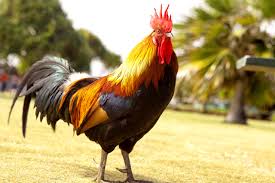 Lis jest postacią, która towarzyszy Kogutowi, ale nie uświadamia mu jego wad i śmieszności w sposób bezpośredni. Szydzi z marzeń Koguta: 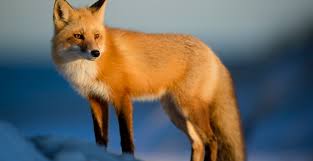 ZAPAMIĘTAJ!Warto walczyć o swoje marzenia. Ambicja jest bardzo pozytywną cechą. Trzeba jednak nauczyć się realnie oceniać własne możliwości, a poza tym włożyć w realizację marzeń bardzo dużo wysiłku i pokory. PODSUMOWANIEJeszcze raz zamieszczam zadania domowe do sprawdzenia: mój email: gosia.cyboron@op.plWiem, że potrafisz pięknie malować, a zatem namaluj ilustrację do przeczytanego opowiadania pt. „Artysta”Napisz w punktach kolejność wydarzeń opowiadania pt „Artysta” 